ที่ มท ๐815.4/ว	กรมส่งเสริมการปกครองท้องถิ่น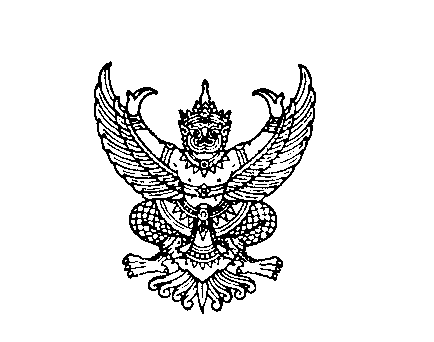 							       	ถนนนครราชสีมา เขตดุสิต กทม. 10300						       มีนาคม  2562เรื่อง  การตรวจติดตามโครงการจัดทำระบบสารสนเทศการบริหารจัดการเพื่อการวางแผนและประเมินผล
การใช้จ่ายงบประมาณขององค์กรปกครองส่วนท้องถิ่น (e-Plan) ปีงบประมาณ พ.ศ. 2562 เรียน  ผู้ว่าราชการจังหวัด (บัญชีแนบท้าย)สิ่งที่ส่งมาด้วย  	โครงการตรวจติดตามโครงการจัดทำระบบสารสนเทศการบริหารจัดการฯ	จำนวน  1  ชุดด้วยกรมส่งเสริมการปกครองท้องถิ่น ได้จัดทำโครงการตรวจติดตามการจัดทำระบบ
สารสนเทศการบริหารจัดการเพื่อการวางแผนและประเมินผลการใช้จ่ายงบประมาณขององค์กรปกครอง
ส่วนท้องถิ่น (e-Plan) ปีงบประมาณ พ.ศ. 2562 โดยมีวัตถุประสงค์เพื่อติดตามสถานะการดำเนินงาน
ในการบริหารงบประมาณขององค์กรปกครองส่วนท้องถิ่นในภูมิภาคต่าง ๆ ทั่วประเทศ ทั้งเงินอุดหนุนเฉพาะกิจและเงินอุดหนุนทั่วไป รวมทั้งนิเทศการบันทึกข้อมูลในระบบสารสนเทศการบริหารจัดการเพื่อการวางแผน
และประเมินผลการใช้จ่ายงบประมาณขององค์กรปกครองส่วนท้องถิ่น (e-Plan) และได้กำหนดวัน เวลา และสถานที่ 
เพื่อดำเนินกิจกรรมตามโครงการฯ ณ สำนักงานส่งเสริมการปกครองท้องถิ่นจังหวัดและองค์กรปกครอง
ส่วนท้องถิ่นเป้าหมาย ดังนั้น เพื่อให้การดำเนินการโครงการดังกล่าวเป็นไปด้วยความเรียบร้อยและบรรลุวัตถุประสงค์ จึงขอความร่วมมือจังหวัดดำเนินการ ดังนี้	1. ให้ท้องถิ่นจังหวัด ผู้อำนวยการกลุ่มงานส่งเสริมและพัฒนาท้องถิ่น ผู้อำนวยการกลุ่มงานการเงิน บัญชี และการตรวจสอบ หัวหน้าฝ่ายบริหารทั่วไป เจ้าหน้าที่ผู้รับผิดชอบระบบ e-Plan และเจ้าหน้าที่วิเคราะห์และติดตามประเมินผลแผนพัฒนาท้องถิ่น (จนท.วถ.) เข้ารับการตรวจนิเทศ	2. แจ้งองค์กรปกครองส่วนท้องถิ่นเป้าหมาย มอบหมายเจ้าหน้าที่ผู้รับผิดชอบในการเตรียมข้อมูลผลการดำเนินงาน ปัญหา อุปสรรค และข้อเสนอแนะในการบริหารงบประมาณขององค์กรปกครองส่วนท้องถิ่น	3. ให้ท้องถิ่นจังหวัดรวบรวมข้อมูลผลการดำเนินงาน ปัญหา อุปสรรค และข้อเสนอแนะ
การดำเนินงานระบบสารสนเทศการบริหารจัดการเพื่อการวางแผนและประเมินผลการใช้จ่ายงบประมาณ
ขององค์กรปกครองส่วนท้องถิ่น (e-Plan) รวมถึงการเบิกจ่ายเงินอุดหนุนทั่วไปและเงินอุดหนุนเฉพาะกิจจึงเรียนมาเพื่อโปรดพิจารณาดำเนินการในส่วนที่เกี่ยวข้องต่อไป                                       	ขอแสดงความนับถือ                      อธิบดีกรมส่งเสริมการปกครองท้องถิ่น